от 25 марта 2022 года										№ 247О внесении изменений в постановление администрации городского округа город Шахунья Нижегородской области от 02.07.2020 № 532 «Об утверждении Порядка проведения капитального ремонта объектов муниципального жилищного фонда на территории городского округа город Шахунья Нижегородской области»В соответствии с Жилищным кодексом РФ, Федеральным законом от 06.10.2003 № 131-ФЗ «Об общих принципах организации местного самоуправления в Российской Федерации», администрация городского округа город Шахунья Нижегородской области п о с т а н о в л я е т :1. Внести изменения в постановление администрации городского округа город Шахунья Нижегородской области от 02.07.2020 № 532 «Об утверждении Порядка проведения капитального ремонта объектов муниципального жилищного фонда на территории городского округа город Шахунья Нижегородской области» 
(с изменениями, внесенными постановлениями от 26.08.2021 № 935, от 22.12.2021 
№ 1508) согласно приложению к настоящему постановлению.2. Начальнику общего отдела администрации городского округа город Шахунья Нижегородской области обеспечить размещение настоящего постановления на официальном сайте администрации городского округа город Шахунья Нижегородской области и в газете «Знамя труда».  3. Настоящее постановление вступает в силу после опубликования посредством размещения на официальном сайте администрации городского округа город Шахунья Нижегородской области и в газете «Знамя труда».     4. Контроль за исполнением настоящего постановления возложить на заместителя главы администрации городского округа город Шахунья Нижегородской области С.А.Кузнецова.Глава местного самоуправлениягородского округа город Шахунья						          Р.В.КошелевПРИЛОЖЕНИЕк постановлению администрации
 городского округа город Шахунья 
Нижегородской областиот 25.03.2022 г. № 247Внести в Порядок проведения капитального ремонта муниципального жилищного фонда на территории городского округа город Шахунья Нижегородской области 
(далее – Порядок) следующие изменения:1. Изложить п. 3.10. Порядка в следующей редакции:«3.10. Ремонт муниципального жилищного фонда, осуществляется в следующем порядке:внеочередной порядок - выполнение работ во исполнение решений судов, 
в соответствии со сроками, установленными решениями судов;1-я очередь - выполнение работ по решению комиссии во внеочередном порядке, (в том числе внеочередной ремонт по устранению аварийных ситуаций (провалы (или угроза провала), обрушения (или угроза обрушения), аварии инженерных сетей, ремонт отопительных печей и котлов, последствия пожара и т.д.; ремонт свободных жилых помещений, предоставляемых отдельным категориям граждан в соответствии с действующим законодательством Российской Федерации (предназначенных для заселения в определенные законодательством сроки));2-я очередь - выполнение работ по решению комиссии в очередном порядке (отражается в адресном перечне муниципальных жилых помещений, подлежащих капитальному ремонту на территории городского округа город Шахунья Нижегородской области). В адресный список не включаются объекты муниципального жилищного фонда, признанные в установленном порядке аварийными и подлежащими сносу. Исключение составляют случаи, когда проведение ремонта необходимо для безопасного проживания нанимателей до момента переселения.»  ________________________________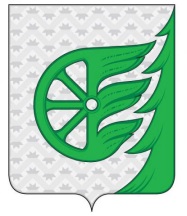 Администрация городского округа город ШахуньяНижегородской областиП О С Т А Н О В Л Е Н И Е